Publicado en  el 15/12/2016 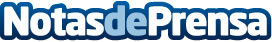 Alimentos como fuente de placerLa alimentación puede darle un empujón al estado de ánimo o ayudar a prevenir caídas de humor e incluso, la depresión. ¿Cuáles son los alimentos que hacen feliz?Datos de contacto:Nota de prensa publicada en: https://www.notasdeprensa.es/alimentos-como-fuente-de-placer Categorias: Gastronomía Medicina alternativa http://www.notasdeprensa.es